Lesson 2.2 – Compare Mixed NumbersStandard: Number Sense 1.1– Compare and order positive and negative fractions, decimals, and mixed numbers and place them on a number line.Objective: Students will be able to find common denominators and rename MIXED fractions.  Then use these new fractions to order and compare.Vocabulary:Mixed Number – 	Example – Proper fraction – 	Example - Improper fraction – 	Example - Example 1: Rename IMPROPER FRACTION as a MIXED NUMBER (& Proper Fraction) Practice:1.)       				2.)       	 		3.)       4.)      				5.)       			6.)       Example 2: Rename MIXED NUMBER as an improper fraction Practice:1.) 	 			2.)	 			3.)	4.) 				5.) 	Step 1: Step 2: Take the remainder and place it above the denominator.Step 1: Multiply the whole number with the denominator.Step 2: Add the product to the numerator.Step 3: The sum becomes the numerator.Step 4: Place the denominator under the new numerator.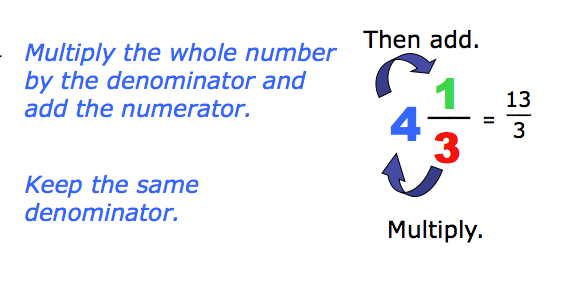 Think: M.A.D. (Multiply, Add, Denominator)